ЛЕКЦИЯ № 12. ОСНОВНЫЕ ВИДЫ ДЕФОРМАЦИИ.1.Растяжение-сжатиеРастяжением-сжатием называют вид нагружения, при котором в поперечных сечениях бруса имеет место только внутренняя продольная сила N.Деформацией при растяжении-сжатии является изменение длины стержня.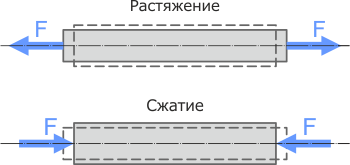 2. КручениеКручение – вид нагружения, при котором в поперечных сечениях бруса возникает только внутренний скручивающий момент T.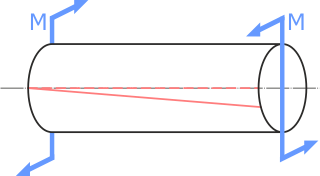 Деформация при кручении – поворот сечений вала относительно его продольной оси.3. ИзгибИзгибом называют деформацию, при которой происходит искривление продольной оси бруса.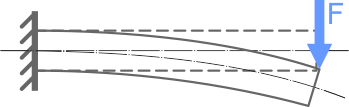 В поперечных сечениях балки при этом появляется изгибающий момент M.4. Сдвиг (срез)Сдвигом называют случай, когда внешние усилия смещают параллельные сечения тела одно относительно другого с сохранением начального расстояния между ними.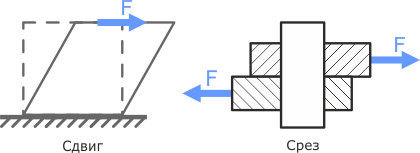 Деформация сдвига обусловлена наличием внутренних поперечных сил Q.
Срез является частным случаем сдвига, при котором сдвигаются смежные сечения.Остальные деформации являются результатом совместного действия простых деформаций и рассматриваются в разделе «сложное сопротивление».Вам предлогаеться самостоятельная работа.(конспект). Сделав ее отравляйте на Эл.адрес: bushmelev.andrej0777@yandex.ru или высылайте в ВК. ЖДУ